  Balatonszőlős Község       Önkormányzata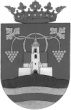        Polgármester     8233 Balatonszőlős, Fő u. 9.					Szám: 101/……/2018Előterjesztő: Mórocz LászlóElőkészítő: Szűcsné Kundrák ZsuzsannaELŐTERJESZTÉSA Képviselő-testület 2018. január 18-i ülésére	5. napirendi pontTárgy: Kók Ferenc falugondnok illetményének megtárgyalásaTisztelt Képviselő-testület!Balatonszőlős Önkormányzatának Képviselő-testülete Kók Ferenc falugondnok illetményét 18/2016. (03. 30.) határozatában állapította meg, majd 13/2017. (01. 27.) határozatában ismételten elfogadta a bruttó 35.400 Ft/hó illetménykiegészítést. 2018 évben a garantált bérminimum emelkedése miatt alapilletménye bruttó 180.500 Ft/hó összegre emelkedett. A bruttó 35.400 Ft/hó illetménykiegészítést 2018 évre is javaslom megadni, mivel Kók Ferenc munkáját kiválóan végzi, sok esetben munkaidőn kívül is, aktívan részt vesz a közösség életében, munkájával meg vagyunk elégedve. A bruttó 35.400 Ft/hó illetménykiegészítés járulékokkal együtt havi 42.834 Ft kiadást jelent az Önkormányzat számára.Kérem a tisztelt Képviselő-testületet az előterjesztés megvitatására és a határozati javaslat elfogadására.Balatonszőlős, 2018. január 12.	Mórocz László
	polgármesterHatározati javaslat.../2018. (…) határozatBalatonszőlős Község Önkormányzatának Képviselő-testülete Kók Ferenc falugondnok részére 2018.01.01-től 2018.12.31-ig munkáltatói döntésen alapulva – Kjt. 66 § (7) bekezdése alapján – bruttó 35.400 Ft/hó illetménykiegészítést biztosít. Az Önkormányzat vállalja a járulékok fizetését.A Képviselő-testület kötelezettséget vállal, hogy a fedezet összegét a 2018. évi költségvetés, személyi juttatások soron biztosítja.Határidő: azonnalFelelős: Mórocz LászlóBalatonszőlős, 2018. 